WOMEN UNIVERSITY, SWABI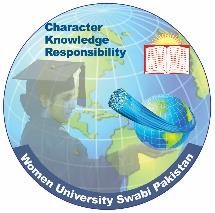 URL: www.wus.edu.pkSr. No:  	(For Office Use Only)JOB APPLICATION FORM FOR TEACHING POSITIONSAdvertisement No:	 	Post Applied for:	 	*Attach additional sheet if required*Total Experience till closing date of application. Attach additional sheet if required*Attach additional sheet if required*All documents relating to research project including approval and sponsor letter(s) must be attached*Attach additional sheet if requiredBank Draft / Receipt No.:	(Please attach in original)Amount in PKR:  	Declaration:Date:   	It is hereby certified that information given in this application form is correct and nothing relevant has been concealed.Date:	/	/	Signature of ApplicantCheck-List of testimonials attached:       Terms & Conditions Applicants should apply only on prescribed form available at University website: www.wus.edu.pk applicants are required to visit the University’s web page on regular basis for updates in the process. A Bank draft in the name of Additional Treasurer, Women University, Swabi OR online deposit to Account No. 238739974 United Bank Limited, Swabi Branch (0323) of for Professor and Associate Professor Rs. 10,000/- Original Bank draft/online deposit slip, Attested photocopies of all DMCs, degrees, certificates, experience certificates, CNIC, (03) recent passport size photographs, must be attached with the Application Form.Candidates serving in Government, Semi Government and Autonomous Bodies should process their applications through proper channel.The University reserves the right to cancel the whole advertisement or not to fill any advertised post without mentioning any reason. Contact number, Postal and Email addresses must be written clearly on the application form. Any change in contact detail must be reported immediately to the Registrar Office.Candidates applying for more than one position should submit separate forms with all relevant copies and separate bank draft.The University reserves the right to increase or decrease the number of position(s) depending upon the needs of various Sections or not to fill any position.Only short-listed candidates will be called for interview. University will not be held responsible for any delay at part of the courier/mail service provider.Age relaxation (if any) may be allowed as per the Women University, Swabi Statutes-2018.All applications must reach in soft and hard form to office of the undersigned on or before March 12, 2023 at 04:00pm incomplete applications or applications received after the due date will not be consideredNo TA/DA will be given for attending the test/interview.       Errors and omissions, if any, will be rectified by the University.Registrar Women University, SwabiPhone: 0938-221193 / 0938-221138For office use onlyRECOMMENDATIONS OF THE SCRUTINY COMMITTEEPlease tick the relevantThe candidate is	Eligible	OR	Not EligibleIf the candidate is Not Eligible please state, the reasons:1.    	2.    	3.    	Name of Evaluator:Name.	Signature 	Name.	Signature 	Name.	Signature 	Concerned Dean/Chairman:  	I. Personal InformationI. Personal InformationI. Personal InformationI. Personal InformationI. Personal Information1. Name (Block Letters):1. Name (Block Letters):2. Father’s Name (Block Letters):2. Father’s Name (Block Letters):3. CNIC Number:4. Gender:		Male Female4. Gender:		Male Female5. Domicile:5. Domicile:6. Place of Birth:7. Permanent Address:7. Permanent Address:7. Permanent Address:8. Present/Mailing Address:8. Present/Mailing Address:9. Date of Birth(day/month/year):10. Nationality:10. Nationality:11. Religion:11. Religion:12. Phone (a) Residential(b) Official12. Phone (a) Residential(b) Official12. Phone (a) Residential(b) Official13: Mobile Number:13: Mobile Number:14. E-mail address:14. E-mail address:14. E-mail address:15. Marital Status:15. Marital Status:II. Academic QualificationII. Academic QualificationII. Academic QualificationII. Academic QualificationII. Academic QualificationII. Academic QualificationII. Academic QualificationII. Academic QualificationII. Academic QualificationS#DEGREE/ CERTIFICATEMajor/ SubjectsBoard/ UniversityYear of PassingTotal MarksObtained MarksDivision/ GradePercentage1.Matriculation2.Intermediate3.Bachelors(14 years educ.)4.Masters/ BS (16 years educ.)5.M.Phil./MS6.PhD7.Post Doctorate8.Any OtherIV. Professional Qualification/Training/Certificates/Others;IV. Professional Qualification/Training/Certificates/Others;IV. Professional Qualification/Training/Certificates/Others;IV. Professional Qualification/Training/Certificates/Others;IV. Professional Qualification/Training/Certificates/Others;IV. Professional Qualification/Training/Certificates/Others;S#Title of Training/ CourseDiploma/ CertificateField of StudyInstitutionGrade / Division12345V. Employment Record (Start from current position)V. Employment Record (Start from current position)V. Employment Record (Start from current position)V. Employment Record (Start from current position)V. Employment Record (Start from current position)V. Employment Record (Start from current position)V. Employment Record (Start from current position)V. Employment Record (Start from current position)V. Employment Record (Start from current position)S#Name of Institute/Organizatio nDesignationBP SNature of Job (Permanent/Te mporary/Cont ract/FixedPay)Job Description (Teaching / Research / Admin)Duration TimeDuration TimeDuration TimeS#Name of Institute/Organizatio nDesignationBP SNature of Job (Permanent/Te mporary/Cont ract/FixedPay)Job Description (Teaching / Research / Admin)DatesDatesPeriodS#Name of Institute/Organizatio nDesignationBP SNature of Job (Permanent/Te mporary/Cont ract/FixedPay)Job Description (Teaching / Research / Admin)FromToYY-MM-DD1 	-	- 	2 	-	- 	3 	-	- 	4 	-	- 	5 	-	- 	6 	-	- 	7 	-	- 	Total*Total*Total*Total*Total*Total*Years:	Months:	Days:Years:	Months:	Days:Years:	Months:	Days:Research PublicationsNational/ International Journal PapersResearch PublicationsNational/ International Journal PapersResearch PublicationsNational/ International Journal PapersResearch PublicationsNational/ International Journal PapersResearch PublicationsNational/ International Journal PapersResearch PublicationsNational/ International Journal PapersResearch PublicationsNational/ International Journal PapersResearch PublicationsNational/ International Journal PapersResearch PublicationsNational/ International Journal PapersS#Name of Author (s)Complete Name ofJournal and Address with ISSN (Print) No.Complete Name ofJournal and Address with ISSN (Print) No.Title of PublicationTitle of PublicationVol. No.& Page No.Category W/X/Y/ZYear Published1.2.3.4.5.6.7.(b) Text Books / Chapters Written;(b) Text Books / Chapters Written;(b) Text Books / Chapters Written;(b) Text Books / Chapters Written;(b) Text Books / Chapters Written;(b) Text Books / Chapters Written;(b) Text Books / Chapters Written;(b) Text Books / Chapters Written;(b) Text Books / Chapters Written;S#Title of PublicationTitle of PublicationSubject/DescriptionSubject/DescriptionPublisher (if any)Publisher (if any)Publisher (if any)Publisher (if any)1234(C ) Patents(C ) Patents(C ) Patents(C ) Patents(C ) Patents(C ) Patents(C ) Patents(C ) Patents(C ) PatentsS#Patent NumberPatent NumberNational/InternationalNational/InternationalGranted YearGranted YearGranted YearGranted Year1234VII. Research ProjectsVII. Research ProjectsVII. Research ProjectsVII. Research ProjectsVII. Research ProjectsVII. Research ProjectsS#Title of Research ProjectContribution toFunding/Status of projectTotalS#Title of Research ProjectProjectSponsoring(Completed/Securedcost ofS#Title of Research Project(PI / Co. PI)agencyetc)project12VIII. References (Academic/Professional)VIII. References (Academic/Professional)Reference-1Reference-21.	N.I.C2. SSC (DMC/Transcript + Certificate)3.	FA/F.Sc (DMC/Transcript +Certificate)4.	BA/BSc (DMC/Transcript + Degree)5.	MS/MSc/BS (Transcript +Degree)6. M.Phil/MS (Transcript +Degree)7. PhD (Transcript + Degree)8. List of Publications/ Research Papers9. Experience Certificate(s)10. NOC (for In-service candidate)11. Other documents: